Please consider the environment before printing this documentPurposeThe purpose of this document is to provide direction on how to prepare the executive summary report for IPMA level A or B candidates working in programme management.Add more lines if applicablePlease copy and fill in relevant parts of this report accordingly to cover your experience.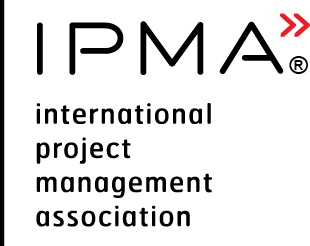 Executive Summary Reportfor IPMA Level A or B candidate, Programme Management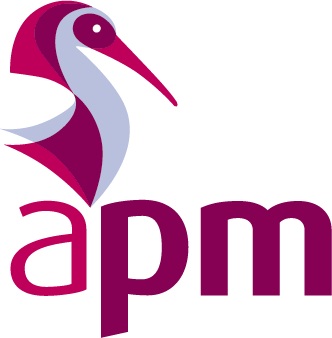 Candidate nameLevel applied for (check one)  IPMA Level A  IPMA Level BDescription of employer’s organisationDescription of employer’s organisationDescription of employer’s organisationDescription of employer’s organisationOrganisation name:Number of employees < 250  250 – 5000  > 5000Main sector organisation operates inE.g. software development, bankingE.g. software development, bankingE.g. software development, bankingSector in which the portfolio operatesRole of applicant within employer’s organisationRole of applicant within employer’s organisationRole of applicant within employer’s organisationRole of applicant within employer’s organisationAn organisational chart with applicant’s position identifiedArea(s) of responsibilityAn overview of the programme management processes/procedures usedSummary for all programmes Summary for all programmes Summary for all programmes Summary for all programmes Name of the programmeProgramme start dateProgramme finish dateDuration (months)Programme #1Programme #2Programme #3Summary of programme #1 
Summary of programme #1 
Strategical benefit of the programme for the organisationDescribe the main benefits and deliverables of the programme.Time period of programme and projects within programmeProgramme time period: xx.xx.xxxx - xx.xx.xxxxProject 1 xx.xx.xxxx - xx.xx.xxxx Project 2 xx.xx.xxxx - xx.xx.xxxx Project 3 xx.xx.xxxx - xx.xx.xxxx Project 4 xx.xx.xxxx - xx.xx.xxxx Project 5 xx.xx.xxxx - xx.xx.xxxxManagement effortTotal number of menmonths of execution.Total budgetResources availablePersonnel:Number of persons involved into programme management Number of persons total (peak) in the projectsNumber of persons reporting to you ContractorsNumber of contractorsNumber of subcontractorsStakeholdersRelationship with internal and external stakeholders.Description of programme managementDescribe the programme management organisation.Describe the methods, tools, techniques and documents used.Description of programme challenges Describe how you have managed the programme and how you met the complexity criteria. You can use the STAR approach (Situation, Task, Action, Result) in order to structure the report.Situation/challengeEffort to deal with it OutcomeReference to competence elementsYou can include the links to the information in complexity criteria form.